                                                        Тема: "Правила дорожного движения"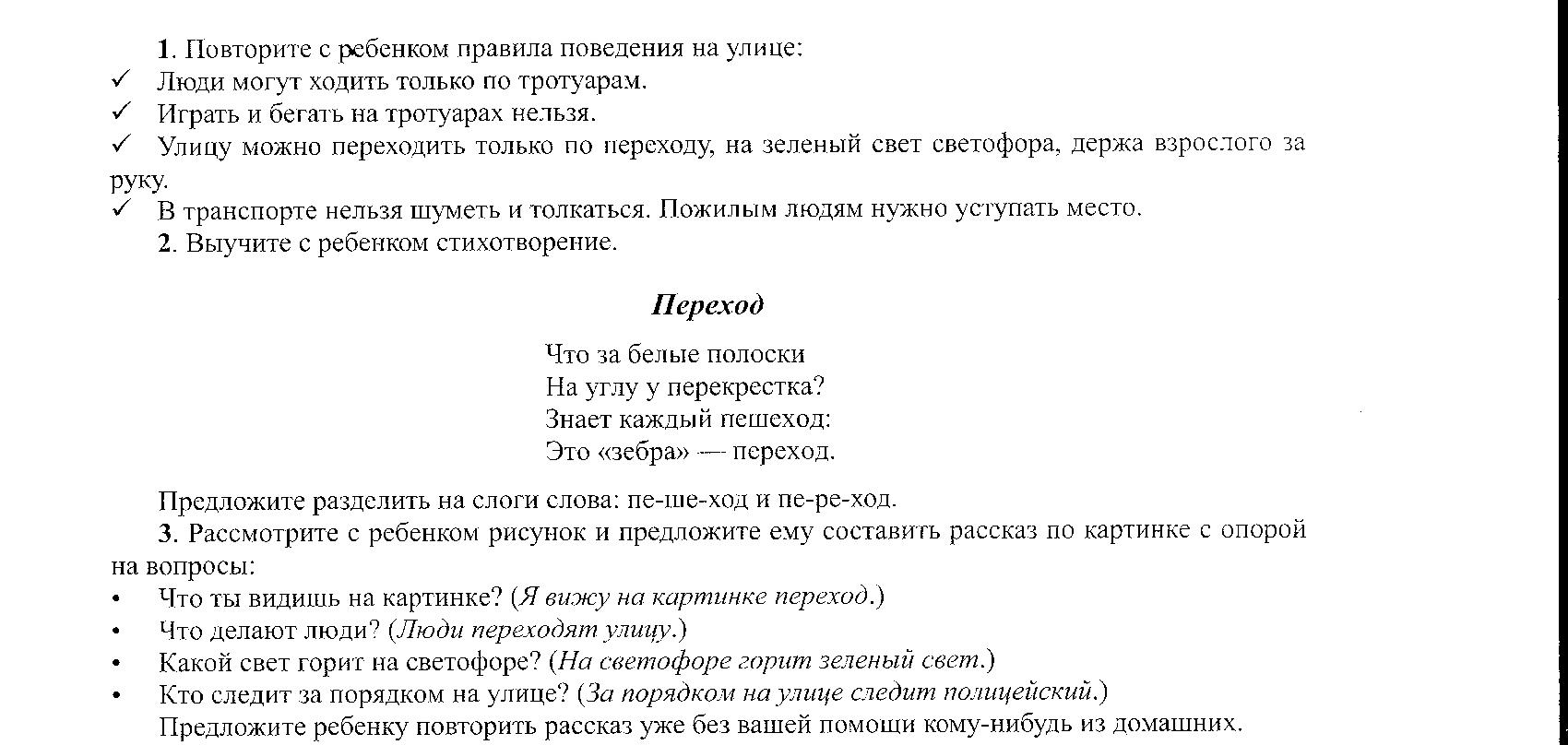 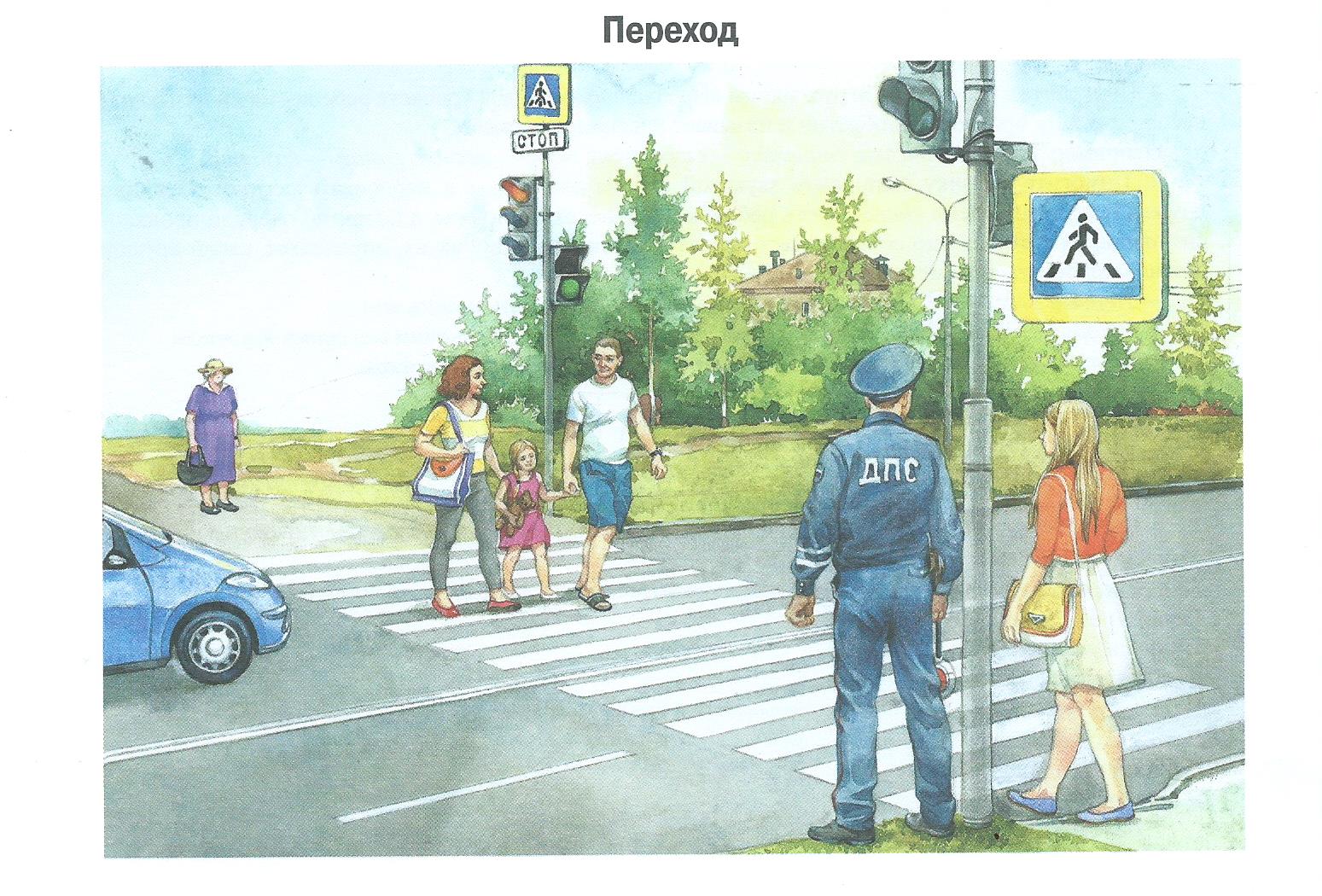 